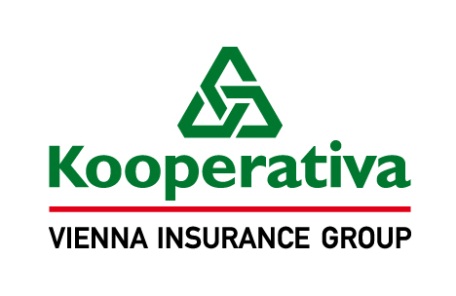 Dodatek č. 3k pojistné smlouvě č.	7721017520Úsek pojištění hospodářských rizikKooperativa pojišťovna, a.s., Vienna Insurance Groupse sídlem Praha 8, Pobřežní 665/21, PSČ 186 00, Česká republika IČO: 47116617 zapsaná v obchodním rejstříku u Městského soudu v Praze, sp. zn. B 1897(dále jen „pojistitel“),zastoupený na základě zmocnění níže podepsanými osobamiIng. Roman Vaněk, vedoucí referátu pojištění hospodářských rizikRadek Pospíšil, underwriterPracoviště: Kooperativa pojišťovna, a.s., Vienna Insurance Group, Brno, Nádražní 14, PSČ 602 00aStatutární město Brno, městská část Brno - Medlánkyse sídlem Brno, Hudcova 7, PSČ 621 00 Brno, Česká republikaIČO: 44992785(dále jen „pojistník“)zastoupený: JUDr. Michal Marek - starosta městské částiKorespondenční adresa pojistníka je totožná s korespondenční adresou pojišťovacího makléře.uzavírají ve smyslu zákona č. 89/2012 Sb., občanského zákoníku, tuto pojistnou smlouvu, která spolu s pojistnými podmínkami pojistitele a přílohami, na které se tato pojistná smlouva odvolává, tvoří nedílný celek.Tato pojistná smlouva byla sjednána prostřednictvím pojišťovacího makléře OK GROUP a.s. se sídlem: Mánesova 16, 612 00 BrnoIČO: 25561804(dále jen „pojišťovací makléř”)Korespondenční adresa pojišťovacího makléře je totožná s adresou sídla pojišťovacího makléře.Výše uvedená pojistná smlouva (včetně výše uvedených údajů o výše uvedených subjektech) nově zní takto*:* pokud se v tomto novém znění používá pojem „tento dodatek“, považuje se za něj tento dodatekČlánek I.Úvodní ustanoveníPojištěným je pojistník.K pojištění se vztahují: Všeobecné pojistné podmínky (dále jen „VPP“), Zvláštní pojistné podmínky (dále jen „ZPP“) a Dodatkové pojistné podmínky (dále jen „DPP“).Všeobecné pojistné podmínky VPP P-100/14 - pro pojištění majetku a odpovědnosti	Zvláštní pojistné podmínkyZPP P-150/14 - pro živelní pojištěníZPP P-200/14 - pro pojištění pro případ odcizeníZPP P-250/14 - pro pojištění sklaZPP P-600/14 - pro pojištění odpovědnosti za újmuZPP P-666/14 - pro pojištění odpovědnosti zastupitelů obceDodatkové pojistné podmínkyDPP P-520/14 - pro pojištění hospodářských rizik, sestávající se z následujících doložek:Živel 
DZ101 - Lehké stavby, dřevostavby - Výluka (1401)DZ108 - Suterén - Výluka (1401)DZ112 - Fotovoltaická elektrárna - Výluka (1401)DZ113 -	Atmosférické srážky - Rozšíření rozsahu pojištění (1401)DZ114 -	Nepřímý úder blesku - Rozšíření rozsahu pojištění (1404)ZabezpečeníDOZ101 - Předepsané způsoby zabezpečení pojištěných věcí (netýká se finančních prostředků a cenných předmětů) (1606)DOZ102 - Předepsané způsoby zabezpečení finančních prostředků a cenných předmětů (1606)DOZ104 - Loupež přepravovaných peněz nebo cenin - Předepsané způsoby zabezpečení peněz a cenin přepravovaných osobou provádějící přepravu (1401)DOZ105 - Předepsané způsoby zabezpečení - Výklad pojmů (1401)Odpovědnost za újmuDODP101 - Pojištění obecné odpovědnosti za újmu - Základní rozsah pojištění (1401)DODP103 - Cizí věci převzaté - Rozšíření rozsahu pojištění (1606)DODP104 - Cizí věci užívané - Rozšíření rozsahu pojištění (1401)DODP105 - Náklady zdravotní pojišťovny a regresy dávek nemocenského pojištění - Rozšíření rozsahu pojištění (1401)DODP109 - Provoz pracovních strojů - Rozšíření rozsahu pojištění (1401)DODP115 -	Výkon veřejné moci - Rozšíření rozsahu pojištění (1507)DODP117 -	Výkon veřejné služby - Rozšíření rozsahu pojištění (1401)DODP122 - Připojištění odpovědnosti členů orgánů za jinou než čistou finanční újmu - Rozšíření rozsahu pojištění (1502)DODP126 - Ručení vlastníků pozemních komunikací za správce pozemní komunikace - Rozšíření rozsahu pojištění (1603)DODP127 -	Věci odložené a vnesené - Rozšíření rozsahu pojištění (1603)DODP130 -	Věci zaměstnanců - Rozšíření rozsahu pojištění (1603)Obecné	DOB101 - Elektronická rizika - Výluka (1401)DOB103 - Výklad pojmů pro účely pojistné smlouvy (1401)DOB105 - Tíha sněhu, námraza - Vymezení podmínek (1401)DOB107 - Definice jedné pojistné události pro pojistná nebezpečí povodeň, záplava, vichřice, krupobití (1401)JinéDODC101	-	Poškození vnějšího kontaktního zateplovacího systému (zateplení fasády) ptactvem, hmyzem a hlodavci - Rozšíření rozsahu pojištění (1401)DODC102	-	Malby, nástřiky nebo polepení - Rozšíření rozsahu pojištění (1401)Článek II.Druhy a způsoby pojištění, předměty a rozsah pojištěníObecná ujednání pro pojištění majetkuPravidla pro stanovení výše pojistného plnění jsou podrobně upravena v pojistných podmínkách vztahujících se ke sjednanému pojištění a v dalších ustanoveních této pojistné smlouvy. Na stanovení výše pojistného plnění tedy může mít vliv např. stupeň opotřebení, provedení opravy či znovupořízení nebo způsob zabezpečení pojištěných věcí.Pro pojištění majetku je místem pojištění:dle přílohy č.1.;není-li dále uvedeno jinak.Přehled sjednaných pojištěníPojištění se sjednává pro předměty pojištění v rozsahu a na místech pojištění (v případě pojištění odpovědnosti za újmu v rozsahu a za podmínek) uvedených v následujících tabulkách:2.1.1 Živelní pojištění*) není-li uvedeno, sjednává se pojištění s pojistnou hodnotou uvedenou v příslušných pojistných podmínkách2.2.1 Pojištění pro případ odcizení a pro případ vandalismu*) není-li uvedeno, sjednává se pojištění s pojistnou hodnotou uvedenou v příslušných pojistných podmínkách 2.3.1 Pojištění skla*) není-li uvedeno, sjednává se pojištění s pojistnou hodnotou uvedenou v příslušných pojistných podmínkách 2.4.1 Pojištění odpovědnosti za újmu2.4.1 Pojištění odpovědnosti za újmu2.5.1 Pojištění odpovědnosti zastupitelů obce2.6.1 Pojištění pro případ odcizení – loupež přepravovaných peněz nebo cenin*) není-li uvedeno, sjednává se pojištění s pojistnou hodnotou uvedenou v příslušných pojistných podmínkách 1)	nová cena je vyjádření pojistné hodnoty ve smyslu ustanovení čl. 21 odst. 2) písm. a) VPP P-100/14	časová cena je vyjádření pojistné hodnoty věci ve smyslu ustanovení čl. 21 odst. 2) písm. b) VPP P-100/14	obvyklá cena je vyjádření pojistné hodnoty věci ve smyslu ustanovení čl. 21 odst. 2) písm. c) VPP P-100/14	jiná cena je vyjádření pojistné hodnoty věci ve smyslu čl. V. Zvláštní ujednání této pojistné smlouvy2)	první riziko ve smyslu ustanovení čl. 23 odst. 1) písm. a) VPP P-100/143)	MRLP je horní hranicí pojistného plnění v souhrnu ze všech pojistných událostí vzniklých v jednom pojistném roce. Je-li pojištění sjednáno na dobu kratší než jeden pojistný rok je MRLP horní hranicí pojistného plnění v souhrnu ze všech pojistných událostí vzniklých za dobu trvání pojištění. 5)	spoluúčast může být vyjádřena pevnou částkou, procentem, časovým úsekem nebo jejich kombinací ve smyslu čl. 11 odst. 4) VPP P-100/147)	odchylně od čl. 8 odst. 2) věta třetí ZPP P-600/14 poskytne pojistitel na úhradu všech pojistných událostí nastalých během jednoho pojistného roku pojistné plnění v souhrnu maximálně do výše sublimitu pojistného plnění10)	agregovaná pojistná částka se sjednává v případě pojištění souboru věcí, celková pojistná částka se sjednává v případě pojištění výčtu jednotlivých věcí a součtu jejich hodnotPojistné plnění Pojistné plnění ze všech pojištění sjednaných touto pojistnou smlouvou, v souhrnu za všechny pojistné události způsobené povodní nebo záplavou, nastalé v průběhu jednoho pojistného roku (resp. je-li pojištění sjednáno na dobu kratší než jeden pojistný rok, v průběhu trvání pojištění), je omezeno maximálním ročním limitem pojistného plnění ve výši 10 000 000,- Kč; tím nejsou dotčena jiná ujednání, z nichž vyplývá povinnost pojistitele poskytnout pojistné plnění v nižší nebo stejné výši.Pojistné plnění ze všech pojištění sjednaných touto pojistnou smlouvou, v souhrnu za všechny pojistné události způsobené vichřicí nebo krupobitím, nastalé v průběhu jednoho pojistného roku (resp. je-li pojištění sjednáno na dobu kratší než jeden pojistný rok, v průběhu trvání pojištění), je omezeno maximálním ročním limitem pojistného plnění ve výši 10 000 000,- Kč; tím nejsou dotčena jiná ujednání, z nichž vyplývá povinnost pojistitele poskytnout pojistné plnění v nižší nebo stejné výši.Pojistné plnění ze všech pojištění sjednaných touto pojistnou smlouvou, v souhrnu za všechny pojistné události způsobené sesouváním půdy, zřícením skal nebo zemin, sesouváním nebo zřícením lavin, zemětřesením, tíhou sněhu nebo námrazy, nastalé v průběhu jednoho pojistného roku (resp. je-li pojištění sjednáno na dobu kratší než jeden pojistný rok, v průběhu trvání pojištění), je omezeno maximálním ročním limitem pojistného plnění ve výši 10 000 000,- Kč; tím nejsou dotčena jiná ujednání, z nichž vyplývá povinnost pojistitele poskytnout pojistné plnění v nižší nebo stejné výši.Pojistné plnění ze všech pojištění sjednaných touto pojistnou smlouvou, v souhrnu za všechny pojistné události způsobené kouřem, nastalé v průběhu jednoho pojistného roku (resp. je-li pojištění sjednáno na dobu kratší než jeden pojistný rok, v průběhu trvání pojištění), je omezeno maximálním ročním limitem pojistného plnění ve výši 50 000,- Kč; tím nejsou dotčena jiná ujednání, z nichž vyplývá povinnost pojistitele poskytnout pojistné plnění v nižší nebo stejné výši.Pojistné plnění ze všech pojištění sjednaných touto pojistnou smlouvou, v souhrnu za všechny pojistné události způsobené zpětným vystoupením kapaliny z odpadního potrubí, které bylo způsobeno zahlcením venkovní kanalizace v důsledku atmosférických srážek, povodně nebo záplavy, nastalé v průběhu jednoho pojistného roku (resp. je-li pojištění sjednáno na dobu kratší než jeden pojistný rok, v průběhu trvání pojištění), je omezeno maximálním ročním limitem pojistného plnění ve výši 50 000,- Kč; tím nejsou dotčena jiná ujednání, z nichž vyplývá povinnost pojistitele poskytnout pojistné plnění v nižší nebo stejné výši.Pojistné plnění ze všech pojištění sjednaných touto pojistnou smlouvou, v souhrnu za všechny pojistné události způsobené vodovodním nebezpečím, nastalé v průběhu jednoho pojistného roku (resp. je-li pojištění sjednáno na dobu kratší než jeden pojistný rok, v průběhu trvání pojištění), je omezeno maximálním ročním limitem pojistného plnění ve výši 10 000 000,- Kč; tím nejsou dotčena jiná ujednání, z nichž vyplývá povinnost pojistitele poskytnout pojistné plnění v nižší nebo stejné výši.Dojde-li v důsledku pojistné události způsobené vodovodním nebezpečím k úniku vody, poskytne pojistitel plnění také za vodné a stočné účtované za únik vody, ke kterému došlo v souvislosti s pojistnou událostí. Pojištěný je povinen prokázat výši škody dokladem od smluvního dodavatele vody. Pojistné plnění z tohoto pojištění, v souhrnu za všechny pojistné události nastalé v průběhu jednoho pojistného roku (resp. je-li pojištění sjednáno na dobu kratší než jeden pojistný rok, v průběhu trvání pojištění), je omezeno maximálním ročním limitem pojistného plnění ve výši 200 000,- Kč.Pojistné plnění z pojištění sjednaného doložkou DODC101, v souhrnu za všechny pojistné události nastalé v průběhu jednoho pojistného roku (resp. je-li pojištění sjednáno na dobu kratší než jeden pojistný rok, v průběhu trvání pojištění), je omezeno maximálním ročním limitem pojistného plnění ve výši 50 000,- Kč. Od celkové výše pojistného plnění za každou pojistnou událost z tohoto pojištění se odečítá spoluúčast ve výši 5%, min. 5 000,- Kč.Pojistné plnění z pojištění sjednaného doložkou DODC102 a za škody působené úmyslným poškozením vnějšího obvodového pláště pojištěné budovy malbami, nástřiky nebo polepením, v souhrnu za všechny pojistné události nastalé v průběhu jednoho pojistného roku (resp. je-li pojištění sjednáno na dobu kratší než jeden pojistný rok, v průběhu trvání pojištění), je omezeno maximálním ročním limitem pojistného plnění ve výši 20 000,- Kč. Od celkové výše pojistného plnění za každou pojistnou událost z tohoto pojištění se odečítá spoluúčast ve výši 10%, min. 1 000,- Kč.Pojistné plnění z pojištění sjednaného doložkou DZ113, v souhrnu za všechny pojistné události nastalé v průběhu jednoho pojistného roku (resp. je-li pojištění sjednáno na dobu kratší než jeden pojistný rok, v průběhu trvání pojištění), je omezeno maximálním ročním limitem pojistného plnění ve výši 200 000,-  Kč. Od celkové výše pojistného plnění za každou pojistnou událost z tohoto pojištění se odečítá spoluúčast ve výši 10%, min. 2 000,- Kč.Pojistné plnění z pojištění sjednaného doložkou DZ114, v souhrnu za všechny pojistné události nastalé v průběhu jednoho pojistného roku (resp. je-li pojištění sjednáno na dobu kratší než jeden pojistný rok, v průběhu trvání pojištění), je omezeno maximálním ročním limitem pojistného plnění ve výši 50 000,-  Kč. Od celkové výše pojistného plnění za každou pojistnou událost z tohoto pojištění se odečítá spoluúčast ve výši 5 000,- Kč.Článek III.Výše a způsob placení pojistnéhoPojistné za jeden pojistný rok činí:Živelní pojištěníPojistné 	 50.824,- KčPojištění pro případ odcizení a pro případ vandalismuPojistné 	 11.500,- KčPojištění skla Pojistné 	 6.500,- KčPojištění odpovědnosti za újmuPojistné 	 46.850,- KčPojištění odpovědnosti zastupitelů obcePojistné 	 9.200,- KčPojištění pro případ odcizení – loupež přepravovaných peněz nebo ceninPojistné 	 2.000,- KčSouhrn pojistného za sjednaná pojištění za jeden pojistný rok činí 	 126.874,- KčPo uplatnění obchodní slevy ve výši 10%Celkové pojistné za sjednaná pojištění za jeden pojistný rok činí	 114.188,- KčPojistné za tento dodatek, za dobu od 01.12.2017 do 31.12.2017 činí 112,- Kč. Pojistné v roce 2017 je splatné k datům a v částkách takto:datum: 01. 01. 2017	částka: 17.072,- Kčdatum: 01. 03. 2017	částka:   1 630,- Kč datum: 01. 04. 2017	částka: 21 854,- Kč  (17 072,- Kč + 4 782,- Kč)datum: 01. 07. 2017	částka: 21 904,- Kč  (17 072,- Kč + 4 832,- Kč)datum: 01. 10. 2017	částka: 28 377,- Kč  (17 072,- Kč + 4 832,- Kč)datum: 10. 10. 2017	částka: 5 986,- Kčdatum: 01. 12. 2017	částka: 112,- KčPojistné období je tříměsíční. Pojistné je, počínaje dnem 01. 01. 2018, splatné k datům a v částkách takto: datum: 01. 01. 	částka: 28 547,- Kčdatum: 01. 04. 	částka: 28 547,- Kčdatum: 01. 07. 	částka: 28 547,- Kčdatum: 01. 10. 	částka: 28 547,- KčPojistník je povinen uhradit pojistné v uvedené výši na účet pojistitele č. ú. 2226222/0800, variabilní symbol: 7721017520.Článek IV.Hlášení škodných událostíVznik škodné události je pojistník (pojištěný) povinen oznámit přímo nebo prostřednictvím zplnomocněného pojišťovacího makléře bez zbytečného odkladu na jeden z níže uvedených kontaktních údajů:Kooperativa pojišťovna, a.s., Vienna Insurance GroupCENTRUM ZÁKAZNICKÉ PODPORYCentrální podatelnaBrněnská 634,664 42 ModřiceTel.: 957 105 105fax: 547 212 602, 547 212 561E-mail: podatelna@koop.czwww.koop.czNa výzvu pojistitele je pojistník (pojištěný nebo jakákoliv jiná osoba) povinen oznámit vznik škodné události písemnou formou. Článek V.Zvláštní ujednáníNesjednává se.Článek VI.Prohlášení pojistníkaPojistník potvrzuje, že před uzavřením tohoto dodatku mu byly oznámeny informace v souladu s ustanovením § 2760 občanského zákoníku.Pojistník potvrzuje, že byl informován o rozsahu a účelu zpracování jeho osobních údajů a o právu přístupu k nim v souladu s ustanovením § 11, 12, 21 zákona č. 101/2000 Sb. o ochraně osobních údajů.Pojistník potvrzuje, že před uzavřením tohoto dodatku převzal v listinné nebo jiné textové podobě (např. na trvalém nosiči dat) dokumenty uvedené v čl. I. bodu 2. této pojistné smlouvy ve znění tohoto dodatku a seznámil se s nimi. Pojistník si je vědom, že tyto dokumenty tvoří nedílnou součást této pojistné smlouvy ve znění tohoto dodatku a upravují rozsah pojištění, jeho omezení (včetně výluk), práva a povinnosti účastníků pojištění a následky jejich porušení a další podmínky pojištění a pojistník je jimi vázán stejně jako pojistnou smlouvou.Pojistník potvrzuje, že adresa jeho sídla/bydliště/trvalého pobytu a kontakty elektronické komunikace uvedené v tomto dodatku jsou aktuální, a souhlasí, aby tyto údaje byly v případě jejich rozporu s jinými údaji uvedenými v dříve uzavřených pojistných smlouvách, ve kterých je pojistníkem nebo pojištěným, využívány i pro účely takových pojistných smluv. S tímto postupem pojistník souhlasí i pro případ, kdy pojistiteli oznámí změnu jeho sídla/bydliště/trvalého pobytu nebo kontaktů elektronické komunikace v době trvání této pojistné smlouvy. Tím není dotčena možnost používání jiných údajů uvedených v dříve uzavřených pojistných smlouvách.Pojistník souhlasí, aby pojistitel předával jeho osobní údaje členům pojišťovací skupiny Vienna Insurance Group a Finanční skupiny České spořitelny, a.s. (dále jen „spřízněné osoby“). Pojistník dále souhlasí, aby pojistitel i spřízněné osoby používali jeho osobní údaje, včetně kontaktů pro elektronickou komunikaci, za účelem zasílání svých obchodních a reklamních sdělení a nabídky služeb.Pojistník prohlašuje, že má oprávněnou potřebu ochrany před následky pojistné události (pojistný zájem). Pojistník prohlašuje, že věci nebo jiné hodnoty pojistného zájmu pojištěné touto pojistnou smlouvou ve znění tohoto dodatku nejsou k datu uzavření tohoto dodatku pojištěny proti stejným nebezpečím u jiného pojistitele, pokud není v pojistné smlouvě ve znění tohoto dodatku výslovně uvedeno jinak.Pokud výše uvedená pojistná smlouva, resp. dodatek k pojistné smlouvě (dále jen „smlouva“) podléhá povinnosti uveřejnění v registru smluv (dále jen „registr“) ve smyslu zákona č. 340/2015 Sb., zavazuje se pojistník k jejímu uveřejnění v rozsahu, způsobem a ve lhůtách stanovených citovaným zákonem. To nezbavuje pojistitele práva, aby smlouvu uveřejnil v registru sám, s čímž pojistník souhlasí. Pokud je pojistník odlišný od pojištěného, pojistník dále potvrzuje, že každý pojištěný souhlasil s uveřejněním smlouvy.Při vyplnění formuláře pro uveřejnění smlouvy v registru je pojistník povinen vyplnit údaje o pojistiteli (jako smluvní straně), do pole „Datová schránka“ uvést: n6tetn3 a do pole „Číslo smlouvy“ uvést číslo této pojistné smlouvy.Pojistník se dále zavazuje, že před zasláním smlouvy k uveřejnění zajistí znečitelnění neuveřejnitelných informací (např. osobních údajů o fyzických osobách).Smluvní strany se dohodly, že ode dne nabytí účinnosti smlouvy (resp. dodatku) jejím zveřejněním v registru se účinky pojištění, včetně práv a povinností z něj vyplývajících, vztahují i na období od data uvedeného jako počátek pojištění (resp. od data uvedeného jako počátek změn provedených dodatkem, jde-li o účinky dodatku) do budoucna.Článek VII.Závěrečná ustanoveníNení-li ujednáno jinak, je pojistnou dobou doba od 01.01.2017 (počátek pojištění) do 31.12.2018 (konec pojištění).Počátek změn(y) provedených(-é) tímto dodatkem: 01.12.2017.Tímto dodatkem provedená(é) změna(y) a případné(á) tímto dodatkem sjednané(á) nové(á) pojištění se nevztahují na dobu (nevznikají) před počátkem změn(y) provedených(-é) tímto dodatkem.Odpověď pojistníka na návrh pojistitele na uzavření tohoto dodatku (dále jen „nabídka“) s dodatkem nebo odchylkou od nabídky se nepovažuje za její přijetí, a to ani v případě, že se takovou odchylkou podstatně nemění podmínky nabídky.Ujednává se, že tento dodatek musí být uzavřen pouze v písemné formě, a to i v případě, že je pojištění tímto dodatkem ujednáno na pojistnou dobu kratší než jeden rok. Tento dodatek může být měněn pouze písemnou formou.Subjektem věcně příslušným k mimosoudnímu řešení spotřebitelských sporů z tohoto pojištění je Česká obchodní inspekce, Štěpánská 567/15, 120 00 Praha 2, www.coi.cz.Pojistník prohlašuje, že uzavřel s pojišťovacím makléřem smlouvu, na jejímž základě pojišťovací makléř vykonává zprostředkovatelskou činnost v pojišťovnictví pro pojistníka, a to v rozsahu této pojistné smlouvy ve znění tohoto dodatku. Smluvní strany se dohodly, že veškeré písemnosti mající vztah k pojištění sjednanému touto pojistnou smlouvou ve znění tohoto dodatku (s výjimkou písemností směřujících k ukončení pojištění ze strany pojistitele zasílaných pojistitelem s dodejkou, které budou zasílány na korespondenční adresu pojistníka) doručované pojistitelem pojistníkovi nebo pojištěnému se považují za doručené pojistníkovi nebo pojištěnému doručením pojišťovacímu makléři. Odchylně od čl. 18 VPP P-100/14 se pro tento případ „adresátem“ rozumí pojišťovací makléř. Dále se smluvní strany dohodly, že veškeré písemnosti mající vztah k pojištění sjednanému touto pojistnou smlouvou ve znění tohoto dodatku doručované pojišťovacím makléřem za pojistníka nebo pojištěného pojistiteli se považují za doručené pojistiteli od pojistníka nebo pojištěného, a to doručením pojistiteli.Tento dodatek k pojistné smlouvě byl vypracován ve 4 stejnopisech, pojistník obdrží 1 stejnopis, pojistitel si ponechá 2 stejnopisy a pojišťovací makléř obdrží 1 stejnopis.Tento dodatek obsahuje 10 stran, k pojistné smlouvě ve znění tohoto dodatku náleží 2 přílohy, z nichž pouze příloha č. 1 je fyzicky přiložena k tomuto dodatku. Součástí pojistné smlouvy ve znění tohoto dodatku jsou pojistné podmínky pojistitele uvedené v čl. I. této pojistné smlouvy ve znění tohoto dodatku a dokument Informace pro zájemce o pojištění. V případě, že je jakékoli ustanovení uvedené v Informacích pro zájemce o pojištění v rozporu s ustanovením pojistné smlouvy, má přednost příslušné ustanovení pojistné smlouvy.Výčet příloh:	příloha č. 1 - Soubor nemovitých objektů, stavebních součástí a příslušenství	příloha č. 2 - Plná mocV Brně dne 07.11.2017	 ……………….……………………	  ……………….……………………	za pojistitele	za pojistiteleV Brně dne 16.11.2017						  …………………………………….					 za pojistníkaDodatek vypracoval: Radek Pospíšil, tel.: 543 534 152.Místo pojištění: dle přílohy č.1.Místo pojištění: dle přílohy č.1.Místo pojištění: dle přílohy č.1.Místo pojištění: dle přílohy č.1.Místo pojištění: dle přílohy č.1.Místo pojištění: dle přílohy č.1.Místo pojištění: dle přílohy č.1.Rozsah pojištění: sdružený živelRozsah pojištění: sdružený živelRozsah pojištění: sdružený živelRozsah pojištění: sdružený živelRozsah pojištění: sdružený živelRozsah pojištění: sdružený živelRozsah pojištění: sdružený živelPojištění se řídí: VPP P-100/14, ZPP P-150/14 a doložkami DOB101, DOB103, DOB105, DOB107, DZ101,  DZ108, DZ112, DZ113, DZ114Pojištění se řídí: VPP P-100/14, ZPP P-150/14 a doložkami DOB101, DOB103, DOB105, DOB107, DZ101,  DZ108, DZ112, DZ113, DZ114Pojištění se řídí: VPP P-100/14, ZPP P-150/14 a doložkami DOB101, DOB103, DOB105, DOB107, DZ101,  DZ108, DZ112, DZ113, DZ114Pojištění se řídí: VPP P-100/14, ZPP P-150/14 a doložkami DOB101, DOB103, DOB105, DOB107, DZ101,  DZ108, DZ112, DZ113, DZ114Pojištění se řídí: VPP P-100/14, ZPP P-150/14 a doložkami DOB101, DOB103, DOB105, DOB107, DZ101,  DZ108, DZ112, DZ113, DZ114Pojištění se řídí: VPP P-100/14, ZPP P-150/14 a doložkami DOB101, DOB103, DOB105, DOB107, DZ101,  DZ108, DZ112, DZ113, DZ114Pojištění se řídí: VPP P-100/14, ZPP P-150/14 a doložkami DOB101, DOB103, DOB105, DOB107, DZ101,  DZ108, DZ112, DZ113, DZ114Poř. čísloPředmět pojištěníPojistná částka10)Spoluúčast5)Pojištění se sjednává na cenu*1)MRLP3) První riziko2)MRLP3)1.Soubor vybraných nemovitých objektů dle přílohy č.1.188 349 977 Kč5 000 Kč*)Není sjednánoNení sjednáno2.Stavební součásti a příslušenství budov nebo ostatních staveb dle přílohy č.1.Není sjednáno5 000 Kč*)8 000 000 KčNení sjednáno3.Vlastní movité zařízení a vybavení – soubor - dle přílohy č.17 310 460 Kč5 000 Kč*)Není sjednánoNení sjednánoPoznámky: Ujednává se, že se ustanovení čl. 3 odst. 3) ZPP P-150/14 ruší a nově zní:„Z pojištění nevzniká právo na plnění pojistitele za škody vzniklé na pojištěné věci během její přepravy jako nákladu.“Pro pojistné nebezpečí povodeň nebo záplava, se sjednává spoluúčast ve výši 10%, min. 20 000,- Kč.Odchylně od DPP P-520/14, doložky DZ101, se pojištění vztahuje na budovy a ostatní stavby uvedené pod písm. a) a b), s maximálním ročním limitem plnění ve výši 1 000 000,- Kč.Dojde-li v důsledku pojistné události způsobené vodovodním nebezpečím k úniku vody, poskytne pojistitel plnění také za vodné a stočné účtované za únik vody, ke kterému došlo v souvislosti s pojistnou událostí. Pojištěný je povinen prokázat výši škody dokladem od smluvního dodavatele vody.Poznámky: Ujednává se, že se ustanovení čl. 3 odst. 3) ZPP P-150/14 ruší a nově zní:„Z pojištění nevzniká právo na plnění pojistitele za škody vzniklé na pojištěné věci během její přepravy jako nákladu.“Pro pojistné nebezpečí povodeň nebo záplava, se sjednává spoluúčast ve výši 10%, min. 20 000,- Kč.Odchylně od DPP P-520/14, doložky DZ101, se pojištění vztahuje na budovy a ostatní stavby uvedené pod písm. a) a b), s maximálním ročním limitem plnění ve výši 1 000 000,- Kč.Dojde-li v důsledku pojistné události způsobené vodovodním nebezpečím k úniku vody, poskytne pojistitel plnění také za vodné a stočné účtované za únik vody, ke kterému došlo v souvislosti s pojistnou událostí. Pojištěný je povinen prokázat výši škody dokladem od smluvního dodavatele vody.Poznámky: Ujednává se, že se ustanovení čl. 3 odst. 3) ZPP P-150/14 ruší a nově zní:„Z pojištění nevzniká právo na plnění pojistitele za škody vzniklé na pojištěné věci během její přepravy jako nákladu.“Pro pojistné nebezpečí povodeň nebo záplava, se sjednává spoluúčast ve výši 10%, min. 20 000,- Kč.Odchylně od DPP P-520/14, doložky DZ101, se pojištění vztahuje na budovy a ostatní stavby uvedené pod písm. a) a b), s maximálním ročním limitem plnění ve výši 1 000 000,- Kč.Dojde-li v důsledku pojistné události způsobené vodovodním nebezpečím k úniku vody, poskytne pojistitel plnění také za vodné a stočné účtované za únik vody, ke kterému došlo v souvislosti s pojistnou událostí. Pojištěný je povinen prokázat výši škody dokladem od smluvního dodavatele vody.Poznámky: Ujednává se, že se ustanovení čl. 3 odst. 3) ZPP P-150/14 ruší a nově zní:„Z pojištění nevzniká právo na plnění pojistitele za škody vzniklé na pojištěné věci během její přepravy jako nákladu.“Pro pojistné nebezpečí povodeň nebo záplava, se sjednává spoluúčast ve výši 10%, min. 20 000,- Kč.Odchylně od DPP P-520/14, doložky DZ101, se pojištění vztahuje na budovy a ostatní stavby uvedené pod písm. a) a b), s maximálním ročním limitem plnění ve výši 1 000 000,- Kč.Dojde-li v důsledku pojistné události způsobené vodovodním nebezpečím k úniku vody, poskytne pojistitel plnění také za vodné a stočné účtované za únik vody, ke kterému došlo v souvislosti s pojistnou událostí. Pojištěný je povinen prokázat výši škody dokladem od smluvního dodavatele vody.Poznámky: Ujednává se, že se ustanovení čl. 3 odst. 3) ZPP P-150/14 ruší a nově zní:„Z pojištění nevzniká právo na plnění pojistitele za škody vzniklé na pojištěné věci během její přepravy jako nákladu.“Pro pojistné nebezpečí povodeň nebo záplava, se sjednává spoluúčast ve výši 10%, min. 20 000,- Kč.Odchylně od DPP P-520/14, doložky DZ101, se pojištění vztahuje na budovy a ostatní stavby uvedené pod písm. a) a b), s maximálním ročním limitem plnění ve výši 1 000 000,- Kč.Dojde-li v důsledku pojistné události způsobené vodovodním nebezpečím k úniku vody, poskytne pojistitel plnění také za vodné a stočné účtované za únik vody, ke kterému došlo v souvislosti s pojistnou událostí. Pojištěný je povinen prokázat výši škody dokladem od smluvního dodavatele vody.Poznámky: Ujednává se, že se ustanovení čl. 3 odst. 3) ZPP P-150/14 ruší a nově zní:„Z pojištění nevzniká právo na plnění pojistitele za škody vzniklé na pojištěné věci během její přepravy jako nákladu.“Pro pojistné nebezpečí povodeň nebo záplava, se sjednává spoluúčast ve výši 10%, min. 20 000,- Kč.Odchylně od DPP P-520/14, doložky DZ101, se pojištění vztahuje na budovy a ostatní stavby uvedené pod písm. a) a b), s maximálním ročním limitem plnění ve výši 1 000 000,- Kč.Dojde-li v důsledku pojistné události způsobené vodovodním nebezpečím k úniku vody, poskytne pojistitel plnění také za vodné a stočné účtované za únik vody, ke kterému došlo v souvislosti s pojistnou událostí. Pojištěný je povinen prokázat výši škody dokladem od smluvního dodavatele vody.Poznámky: Ujednává se, že se ustanovení čl. 3 odst. 3) ZPP P-150/14 ruší a nově zní:„Z pojištění nevzniká právo na plnění pojistitele za škody vzniklé na pojištěné věci během její přepravy jako nákladu.“Pro pojistné nebezpečí povodeň nebo záplava, se sjednává spoluúčast ve výši 10%, min. 20 000,- Kč.Odchylně od DPP P-520/14, doložky DZ101, se pojištění vztahuje na budovy a ostatní stavby uvedené pod písm. a) a b), s maximálním ročním limitem plnění ve výši 1 000 000,- Kč.Dojde-li v důsledku pojistné události způsobené vodovodním nebezpečím k úniku vody, poskytne pojistitel plnění také za vodné a stočné účtované za únik vody, ke kterému došlo v souvislosti s pojistnou událostí. Pojištěný je povinen prokázat výši škody dokladem od smluvního dodavatele vody.Místo pojištění: dle přílohy č.1.Místo pojištění: dle přílohy č.1.Místo pojištění: dle přílohy č.1.Místo pojištění: dle přílohy č.1.Místo pojištění: dle přílohy č.1.Místo pojištění: dle přílohy č.1.Místo pojištění: dle přílohy č.1.Rozsah pojištění: pojištění pro případ odcizení (s výjimkou loupeže přepravovaných peněz nebo cenin) a pro případ vandalismuRozsah pojištění: pojištění pro případ odcizení (s výjimkou loupeže přepravovaných peněz nebo cenin) a pro případ vandalismuRozsah pojištění: pojištění pro případ odcizení (s výjimkou loupeže přepravovaných peněz nebo cenin) a pro případ vandalismuRozsah pojištění: pojištění pro případ odcizení (s výjimkou loupeže přepravovaných peněz nebo cenin) a pro případ vandalismuRozsah pojištění: pojištění pro případ odcizení (s výjimkou loupeže přepravovaných peněz nebo cenin) a pro případ vandalismuRozsah pojištění: pojištění pro případ odcizení (s výjimkou loupeže přepravovaných peněz nebo cenin) a pro případ vandalismuRozsah pojištění: pojištění pro případ odcizení (s výjimkou loupeže přepravovaných peněz nebo cenin) a pro případ vandalismuPojištění se řídí: VPP P-100/14, ZPP P-200/14 a doložkami DOB101, DOB103, DOZ101, DOZ102, DOZ105, DODC101, DODC102Pojištění se řídí: VPP P-100/14, ZPP P-200/14 a doložkami DOB101, DOB103, DOZ101, DOZ102, DOZ105, DODC101, DODC102Pojištění se řídí: VPP P-100/14, ZPP P-200/14 a doložkami DOB101, DOB103, DOZ101, DOZ102, DOZ105, DODC101, DODC102Pojištění se řídí: VPP P-100/14, ZPP P-200/14 a doložkami DOB101, DOB103, DOZ101, DOZ102, DOZ105, DODC101, DODC102Pojištění se řídí: VPP P-100/14, ZPP P-200/14 a doložkami DOB101, DOB103, DOZ101, DOZ102, DOZ105, DODC101, DODC102Pojištění se řídí: VPP P-100/14, ZPP P-200/14 a doložkami DOB101, DOB103, DOZ101, DOZ102, DOZ105, DODC101, DODC102Pojištění se řídí: VPP P-100/14, ZPP P-200/14 a doložkami DOB101, DOB103, DOZ101, DOZ102, DOZ105, DODC101, DODC102Poř. čísloPředmět pojištěníPojistná částka10)Spoluúčast5)Pojištění se sjednává na cenu*1)MRLP3) První riziko2)MRLP3)1.Soubor vybraných nemovitých objektů dle přílohy č.1.odcizení 1 000 Kč;vandalismus 10%, min. 1 000 Kč*)500 000 KčNení sjednáno2.Stavební součásti a příslušenství budov nebo ostatních staveb dle přílohy č.1.odcizení 1 000 Kč;vandalismus 10%, min. 1 000 Kč*)500 000 KčNení sjednáno3.Vlastní movité zařízení a vybavení – soubor - dle přílohy č.1odcizení 1 000 Kč;vandalismus 10%, min. 1 000 Kč*)500 000 KčNení sjednáno4.Finanční prostředky – souborpeníze v trezoru pouze na adresách Hudcova 7 a 47, Brnoodcizení 1 000 Kč;vandalismus 10%, min. 1 000 Kč*)50 000 KčNení sjednánoPoznámky:Poznámky:Poznámky:Poznámky:Poznámky:Poznámky:Poznámky:Místo pojištění: viz článek II., bod 1.2.Místo pojištění: viz článek II., bod 1.2.Místo pojištění: viz článek II., bod 1.2.Místo pojištění: viz článek II., bod 1.2.Místo pojištění: viz článek II., bod 1.2.Místo pojištění: viz článek II., bod 1.2.Místo pojištění: viz článek II., bod 1.2.Rozsah pojištění: pojistná nebezpečí dle čl. 2, ZPP P-250/14Rozsah pojištění: pojistná nebezpečí dle čl. 2, ZPP P-250/14Rozsah pojištění: pojistná nebezpečí dle čl. 2, ZPP P-250/14Rozsah pojištění: pojistná nebezpečí dle čl. 2, ZPP P-250/14Rozsah pojištění: pojistná nebezpečí dle čl. 2, ZPP P-250/14Rozsah pojištění: pojistná nebezpečí dle čl. 2, ZPP P-250/14Rozsah pojištění: pojistná nebezpečí dle čl. 2, ZPP P-250/14Pojištění se řídí: VPP P-100/14, ZPP P-250/14 a doložkami DOB101, DOB103Pojištění se řídí: VPP P-100/14, ZPP P-250/14 a doložkami DOB101, DOB103Pojištění se řídí: VPP P-100/14, ZPP P-250/14 a doložkami DOB101, DOB103Pojištění se řídí: VPP P-100/14, ZPP P-250/14 a doložkami DOB101, DOB103Pojištění se řídí: VPP P-100/14, ZPP P-250/14 a doložkami DOB101, DOB103Pojištění se řídí: VPP P-100/14, ZPP P-250/14 a doložkami DOB101, DOB103Pojištění se řídí: VPP P-100/14, ZPP P-250/14 a doložkami DOB101, DOB103Poř. čísloPředmět pojištěníPojistná částka10)Spoluúčast5)Pojištění se sjednává na cenu*1)MRLP3) První riziko2)MRLP3)1.Soubor skel1 000 Kč*)100 000 KčNení sjednánoPoznámky:Poznámky:Poznámky:Poznámky:Poznámky:Poznámky:Poznámky:Pojištění se řídí: VPP P-100/14, ZPP P-600/14 a doložkami DOB101, DODP101, DODP103, DODP104, DODP105, DODP109, DODP115, DODP117, DODP122, DODP126, DODP127, DODP130Pojištění se řídí: VPP P-100/14, ZPP P-600/14 a doložkami DOB101, DODP101, DODP103, DODP104, DODP105, DODP109, DODP115, DODP117, DODP122, DODP126, DODP127, DODP130Pojištění se řídí: VPP P-100/14, ZPP P-600/14 a doložkami DOB101, DODP101, DODP103, DODP104, DODP105, DODP109, DODP115, DODP117, DODP122, DODP126, DODP127, DODP130Pojištění se řídí: VPP P-100/14, ZPP P-600/14 a doložkami DOB101, DODP101, DODP103, DODP104, DODP105, DODP109, DODP115, DODP117, DODP122, DODP126, DODP127, DODP130Pojištění se řídí: VPP P-100/14, ZPP P-600/14 a doložkami DOB101, DODP101, DODP103, DODP104, DODP105, DODP109, DODP115, DODP117, DODP122, DODP126, DODP127, DODP130Pojištění se řídí: VPP P-100/14, ZPP P-600/14 a doložkami DOB101, DODP101, DODP103, DODP104, DODP105, DODP109, DODP115, DODP117, DODP122, DODP126, DODP127, DODP130Poř. čísloRozsah pojištěníLimit pojistného plněníSublimit pojistného plněníSpoluúčast5)Územní platnost pojištění1.Pojištění obecné odpovědnosti za újmu20 000 000 Kč10 000 KčČR2.Výkon veřejné moci10 000 000 Kč10 000 KčČR3.Výkon veřejné služby1 000 000 Kč10 000 KčČR4.Připojištění odpovědnosti členů orgánů za jinou než čistou finanční újmu500 000 Kč10%ČR5.Cizí věci převzaté a cizí věci užívané100 000 Kč10 000 KčČR6.Regresy ZP a regresy dávek nemocenského pojištění2 000 000 Kč10 000 KčČR7.Provoz pracovních strojů500 000 Kč10 000 KčČRPoznámky: Činností nebo vztahem podle čl. 1 odst. 1) ZPP P-600/14 jsou i činnosti nebo vztahy vyplývající z přeneseného výkonu státní správy a/nebo výkonu samosprávy pojištěného, coby územně samosprávného celku, podle příslušných právních předpisů.Pojistitel poskytne pojistné plnění za podmínek a v rozsahu pojištění účinných v okamžiku, kdy nastala příčina vzniku újmy; tím nejsou dotčena ujednání uvedená v čl. 5 ZPP P-600/14.Odchylně od čl. 8 odst. 1) věty druhé ZPP P-600/14 poskytne pojistitel na úhradu všech takových pojistných událostí, jejichž příčiny vzniku újem nastaly během jednoho pojistného roku, pojistné plnění v souhrnu maximálně do výše dvojnásobku limitu pojistného plnění účinného v tom pojistném roce, kdy nastaly příčiny vzniku újem všech těchto pojistných událostí.Odchylně od čl. 8 odst. 2) věty třetí ZPP P-600/14 poskytne pojistitel na úhradu všech takových pojistných událostí nastalých ze specifického rozsahu pojištění, jejichž příčiny vzniku újem nastaly během jednoho pojistného roku, pojistné plnění v souhrnu maximálně do výše dvojnásobku příslušného sublimitu účinného v tom pojistném roce, kdy nastaly příčiny vzniku újem všech těchto pojistných událostí.Odchylně od čl. 2. odst. (1) písm. s) ZPP P-600/14, se pojištění vztahuje i na odpovědnost za škodu v souvislosti s nakládáním se stlačenými nebo zkapalněnými plyny.Pojištění odpovědnosti za škodu způsobenou na věcech zaměstnanců/odložených/vnesených se sjednává bez spoluúčasti.Pojištění se řídí: VPP P-100/14, ZPP P-666/14Pojištění se řídí: VPP P-100/14, ZPP P-666/14Pojištění se řídí: VPP P-100/14, ZPP P-666/14Pojištění se řídí: VPP P-100/14, ZPP P-666/14Pojištění se řídí: VPP P-100/14, ZPP P-666/14Pojištění se řídí: VPP P-100/14, ZPP P-666/14Poř. čísloRozsah pojištěníLimit pojistného plněníSublimit pojistného plnění7)Spoluúčast5)Územní platnost pojištění1.Pojištění odpovědnosti zastupitelů za škodu způsobenou obci v rozsahu – zastupitelstvo (všichni členové - 15 osob)10 000 000 Kč10 000 KčČRPoznámky:Poznámky:Poznámky:Poznámky:Poznámky:Poznámky:Místo pojištění: Česká republikaMísto pojištění: Česká republikaMísto pojištění: Česká republikaMísto pojištění: Česká republikaMísto pojištění: Česká republikaMísto pojištění: Česká republikaMísto pojištění: Česká republikaRozsah pojištění: pojištění pro případ odcizení – loupež přepravovaných peněz nebo ceninRozsah pojištění: pojištění pro případ odcizení – loupež přepravovaných peněz nebo ceninRozsah pojištění: pojištění pro případ odcizení – loupež přepravovaných peněz nebo ceninRozsah pojištění: pojištění pro případ odcizení – loupež přepravovaných peněz nebo ceninRozsah pojištění: pojištění pro případ odcizení – loupež přepravovaných peněz nebo ceninRozsah pojištění: pojištění pro případ odcizení – loupež přepravovaných peněz nebo ceninRozsah pojištění: pojištění pro případ odcizení – loupež přepravovaných peněz nebo ceninPojištění se řídí: VPP P-100/14, ZPP P-200/14 a doložkami DOB101, DOB103, DOZ104, DOZ105Pojištění se řídí: VPP P-100/14, ZPP P-200/14 a doložkami DOB101, DOB103, DOZ104, DOZ105Pojištění se řídí: VPP P-100/14, ZPP P-200/14 a doložkami DOB101, DOB103, DOZ104, DOZ105Pojištění se řídí: VPP P-100/14, ZPP P-200/14 a doložkami DOB101, DOB103, DOZ104, DOZ105Pojištění se řídí: VPP P-100/14, ZPP P-200/14 a doložkami DOB101, DOB103, DOZ104, DOZ105Pojištění se řídí: VPP P-100/14, ZPP P-200/14 a doložkami DOB101, DOB103, DOZ104, DOZ105Pojištění se řídí: VPP P-100/14, ZPP P-200/14 a doložkami DOB101, DOB103, DOZ104, DOZ105Poř. čísloPředmět pojištěníPojistná částka10)Spoluúčast5)Pojištění se sjednává na cenu*1)MRLP3) První riziko2)MRLP3) 1.Finanční prostředkynesjednává se1 000 Kč*)100 000 Kčnesjednává sePoznámky: Poznámky: Poznámky: Poznámky: Poznámky: Poznámky: Poznámky: 